Temat: Obróbka cieplna warzyw pieczenieZapoznajcie się i zapamiętajcie najważniejsze rzeczy w poniższego materiału. Do zeszytu tylko napiszcie temat. Poniżej notatki znajdziecie dalsze instrukcje.Pieczone warzywa mają niepowtarzalny i pełny smak - często zupełnie inny np. od gotowanego. Ten sposób obróbki termicznej jest zdrowszym wariantem smażenia.Upiec można niemal wszystkie warzywa. Wyjątkiem jest brokuł, który w piekarniku zwiędnie i straci smak.Seler, marchewka, pietruszka, dynia, bataty, buraki i ziemniaki wymagają najwięcej czasu, szczególnie, gdy są pokrojone w grube plastry lub są w całości. Wymagają też natarcia olejem ponieważ szybko wysychają.Kalarepa, papryka, czosnek, cukinia, pieczarki, bakłażan poradzą sobie bez oleju za to doskonale upieką się w folii wydzielając smaczny sos.Kalafior, cebula, seler naciowy, jarmuż, kapusta, brukselka wymagają nieco krótszego czasu, aby zmięknąć, ponadto atutem jest chrupiąca skórka, szczególnie po natarciu ich olejem.Pieczone warzywa – w całości czy krojone?Ważne jest, aby kawałki na jakie pokroimy warzywa były mniej więcej tej samej wielkości, wówczas czas upieczenia wszystkich do miękkości będzie zbliżony. Najlepiej jest kroić je w grube plastry, wówczas zachowają kształt i nie przypalą się szybko. Optymalna temperatura do pieczenia warzyw to 190-220 stopni Celsjusza. Termo-obieg może powodować szybsze wysychanie warzyw, dlatego najlepiej stosować tę opcję w przypadku pieczenia w folii.Jeżeli chcemy przyrządzić warzywne czipsy najlepiej użyć obieraczki do warzyw, którą możemy zrobić bardzo cieniutkie plastry. Pamiętajmy wtedy, że czas pieczenia takiej przekąski bardzo się skróci.Warzywa przygotowane w ten sposób można jeść na zimno, na gorąco, z ryżem, ale też warto zrobić z nich sałatkę, pyszną zupę krem, pastę do chleba lub warzywny sos. Do pieczenia nadają się również strączki np. cieciorka – ale tylko po uprzednim ugotowaniu – jest to ciekawy, chrupiący dodatek do sałatki lub zdrowsza alternatywa dla popcornu.Pieczenie warzyw – oliwa, przyprawy i foliaPamiętajmy, aby nie używać do pieczenia olejów tłoczonych na zimno. Pieczenie w ziołach, przyprawach czy miodzie nadaje warzywom wspaniały aromat. Najlepsze w tym celu są: rozmaryn, kminek, czubryca, curry, oregano, bazylia, cynamon, czosnek oraz imbir. Nie przesadzajmy jednak, bo pieczone warzywa same w sobie mają bardzo intensywny smak. Skropienie przed włożeniem do piekarnika odrobiną soku z cytryny dodatkowo podniesie walory smakowe i podkreśli naturalny smak jarzyn.Pieczenie warzyw w folii skraca cały proces i nie pozwala im wyschnąć, co jest szczególnie ważne w przypadku warzyw korzeniowych. Pamiętajmy żeby zawijać je błyszczącą stroną do wewnątrz – błyszcząca oddaje temperaturę, którą strona matowa pochłania. Jeżeli zależy nam na niełączeniu smaków poszczególnych warzyw zawińmy każdy rodzaj w osobny kawałek folii lub pieczmy partiami. Jeżeli pieczemy bezpośrednio na blaszce nie zapomnijmy natrzeć jej oliwą.Oglądnij filmik: https://www.youtube.com/watch?v=Krz_WCPKz7QJako zadanie na ten tydzień będziecie mieli wykonanie ziemniaczków pieczonych w piekarniku z ziołami wg. receptury – poproszę o wykonanie zdjęcia potrawy i przesłanie mi go o odesłanie do 3.05.2020 na email: a.p.narkielon@wp.pl lub messangeremReceptura „Ziemniaczki pieczone”Normatyw surowcowy na 2 osoby:Ziemniaki większe 6 szt.Sól, pieprz, czerwona papryka słodka, (curry opcjonalnie), zioła prowansalskie 2 łyżki olejuSposób wykonania:Przeprowadź obróbkę wstępną ziemniaków (umyj pod bieżącą wodą, pozbądź się oczek)Przygotuj garnek z wodą napełnij go do połowy i postaw na  niedużym ogniu.W międzyczasie pokrój ziemniaki ze skórką na łódeczki  ->zdjęcie obok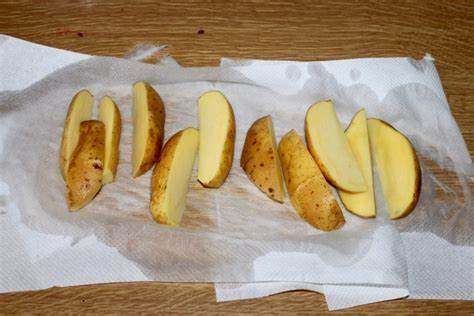 Włóż do garnka z wodą pokrojone ziemniaki na 10 min.Po tym czasie odcedź ziemniaki i daj im troszkę wystygnąć. Ustaw piekarnik na 200°C – grzałka góra dółPrzestudzone ziemniaki przełóż delikatnie do miski polej olejem i dopraw przyprawami – wymieszaj. Tak przygotowane ziemniaki przełóż do naczynia żaroodpornego lub na blachę, może być wyłożona papierem do pieczenia jeśli masz w domu. Ziemniaki nie powinny się stykać lepiej się upieką. Kiedy piekarnik się nagrzeje wstaw blachę lub naczynie żaroodporne na 25-30 min w zależności od wielkości łódek (do zarumienienia).Ostrożnie wyjmij blachę z piekarnika i przełóż ziemniaczki na talerz.Możesz przygotować też specjalny sos do ziemniaczków – przepis poniżej. Sos do ziemniaczków: 2 łyżki ketchupu, 1 łyżka majonezu, szczypta pieprzu i papryki ostrej – wymieszaj i smacznego.Ziemiaczki możesz podawać jako danie główne z surówkami, sałatkami, sosami lub jako dodatek zamiast tradycyjnych ziemniaków do dania głównego. Proszę wykonaj zdjęcie pięknie podanych ziemniaczków. I wyślij mi je na maila lub messangera do 3.05.2020 PozdrawiamAgata Proszowska-Narkielon